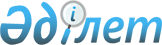 О снятии ограничительных мероприятий и признании утратившим силу решение акима Шиликтинского сельского округа Зайсанского района от 1 февраля 2017 года № 6 "Об установлении ограничительных мероприятий в селе Тасбастау и Дойка, Гурт, участке Сарши Шиликтинского сельского округа"Решение акима Шиликтинского сельского округа Зайсанского района Восточно-Казахстанской области от 16 января 2019 года № 2. Зарегистрировано Управлением юстиции Зайсанского района Департамента юстиции Восточно-Казахстанской области 18 января 2019 года № 5-11-190
      Примечание РЦПИ.

      В тексте документа сохранена пунктуация и орфография оригинала.
      В соответствии с подпунктом 8) статьи 10-1 Закона Республики Казахстан от 10 июля 2002 года "О ветеринарии", подпунктом 4) пункта 2 статьи 46 Закона Республики Казахстан от 6 апреля 2016 года "О правовых актах" и на основании представления главного инспектора ветеринарии – санитарии Государственного Учреждения "Зайсанская районная инспекция комитета ветеринарного контроля и надзора Министерства сельского хозяйства Республики Казахстан" от 25 декабря 2018 года № 395, аким Шиликтинского сельского округа РЕШИЛ:
      1. Снять ограничительные мероприятия в селе Тасбастау и Дойка, Гурт участке Сарши Шиликтинского сельского округа Зайсанского района в связи с проведением комплекса ветеринарных мероприятий по ликвидации заболевания бруцеллеза среди крупного рогатого скота.
      2. Признать утратившим силу решение акима Шиликтинского сельского округа Зайсанского района от 1 февраля 2017 года № 6 "Об установлении ограничительных мероприятий в селе Тасбастау и Дойка, Гурт, участке Сарши Шиликтинского сельского округа" (зарегистрировано в Реестре государственной регистрации нормативных правовых актов № 4887, опубликовано 25 февраля 2017 года в газете "Достык" и в Эталонном контрольном банке нормативных правовых актов Республики Казахстан в электронном виде 27 апреля 2017 года).
      3. Государственному учреждению "Аппарат акима Шиликтинского сельского округа" в установленном законодательством Республики Казахстан порядке обеспечить:
      1) государственную регистрацию настоящего решения в территориальном органе юстиции;
      2) в течении десяти календарных дней со дня государственной регистрации настоящего решения направление его копии в бумажном и электронном виде на казахском и русском языках в Республиканское государственное предприятие на праве хозяйственного ведения "Республиканский центр правовой информации" для официального опубликования и включения в Эталонный контрольный банк нормативных правовых актов Республики Казахстан;
      3) в течении десяти календарных дней после государственной регистрации настоящего решения направление его копии на официальное опубликование в периодические печатные издания, распространяемых на территории Зайсанского района;
      4) размещение настоящего решения на интернет-ресурсе акимата Зайсанского района после его официального опубликования.
      4. Контроль за исполнением данного решения возложить на главного специалиста государственного учреждения "Аппарата акима Шиликтинского сельского округа" Б. Жаксылыковой.
      5. Настоящее решение вводится в действие по истечении десяти календарных дней после дня его первого официального опубликования.
					© 2012. РГП на ПХВ «Институт законодательства и правовой информации Республики Казахстан» Министерства юстиции Республики Казахстан
				
      И.о. Акима округа

А. Аршабаева
